MÉTHODOLOGIE : ÉCRIRE UN COURRIER ÉLECTRONIQUERemarques :- La rédaction d’un courrier électronique (e-mail) n’est pas très différente de celle d’une lettre. Le courrier électronique est en général un peu moins formel que le courrier postal.- L’adresse de ton destinataire peut parfois te fournir une indication sur son origine géographique.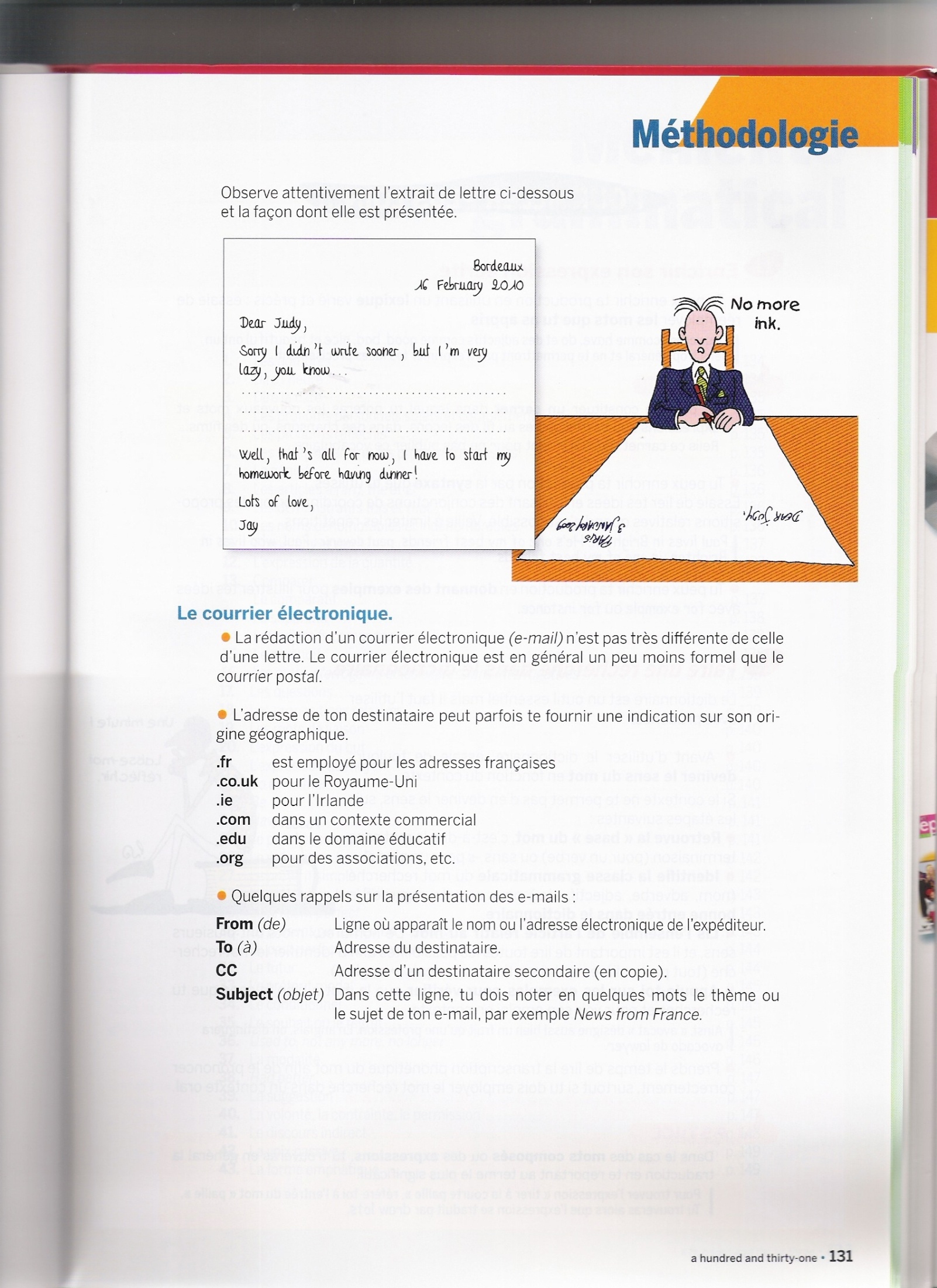 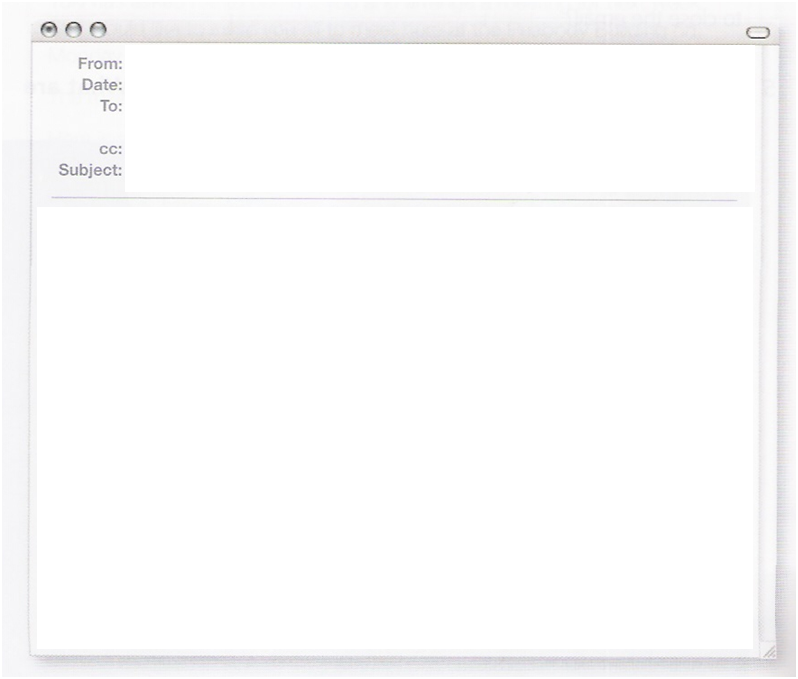 